ABL Game Changer GrantEach year, the ABL Game Changer Grant awards up to $10,000 to schools in need!! This grant was created in order for us to fulfill our mission of changing the future for all children, More specifically We focus on the "3L's"The Last child in line at recess The child Lost in the school systemThe child Least likely to succeedThese funds are a chance for educators to join our mission and reach the children who need us the most. Thanks to research, we have found a way to increase children’s health, wellness, and education... through movement! If you are a supporter of our mission, and are interested in implementing Action Based Learning, Kinesthetic Classrooms, or Teacher Training at your school, this is the grant for you!EligibilityOpen to all K-12 educators, University educators, public or private school in the following positions: Full-time educators, teachers, principals, paraprofessionals. Must be employed by an accredited K-12 school located in the United States & Canada.Proposals must align with the "3L" Mission of serving the least, the last and the lost students.Applications must include a signed document of approval from the school superintendent,principal or applicant's immediate supervisor.Applicants must also provide at least 3 letters of support from colleaguesProposals must include a comprehensive plan to implement Action Based Learning Lab Products, Kinesthetic Classroom Furniture, and/or Training. The proposal must clearly identify how this project will enhance the physical, mental, and social or emotional development of every student, how this project will support a lifelong healthy lifestyle, and the extent to which this impacts the high need students.How to ApplyAll proposals must be uploaded using the Gamechanger Grant Submission Form found on www.abllab.com All proposals must include:Completed proposal (pages 2-5 of this document)Signed letter of approval from applicants immediate supervisor3 Letters of Support from colleaguesProposals may be uploaded in Word Doc, PDF, or Powerpoint formatHere’s to all of the game changers making a difference every day!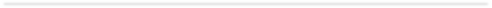 PROPOSAL OUTLINEHow It WorksAll products and training eligible to be written into the Game Changer’s grant are available on www.abllab.com. Please use this as a reference when deciding on what to include in your Wishlist, and how to implement this into your program/classroom. Amount requested in proposal is flexible. Applicants may apply for funding totaling between $1000 - $10,000. Proposals may be partially or fully funded.Where to beginYou will want to evaluate the highest need at your school and choose which of these items are going to benefit your students the most. This is the time to brainstorm your ideal classroom environment. Which items will most effectively help you accomplish your goals for your students? What exactly will this look like in the classroom? How does brain research support your proposal? How will you collect data to show the impact your project has had on your students? Once you’ve brainstormed a plan, you are ready to begin your proposal!Upon CompletionOnce you have filled out each of the below sections in your proposal, you will be ready to complete the last section of the proposal- the checklist to ensure you have fulfilled all requirements necessary to submit. Once you have completed the checklist, sign the final page, and submit on www.abllab.comABOUT YOUApplicant Name:Personal Email Address:Cell Phone:Number of years in education:Your Position at the school:Your Favorite thing about being an educator:Your Mission:ABOUT YOUR SCHOOLName of School:School Address:School Email:School Phone #Immediate Supervisor/Principal:NEED FOR YOUR PROJECTDetail how your project ties into the 3L mission and how this will meet the needs of your students. OUR WISHLISTPROVIDE YOUR WISHLIST BELOW, INCLUDING ITEMIZED BUDGETYOUR PROJECTProject titleGrade(s), Class size/number of students impactedIf your project is a team effort, list names of other project participants hereProvide a concise summary of your project in detail. Be sure to include the overall objective of the program as well as how the project will benefit students and their experience in the classroom.PROJECT DESCRIPTIONProvide a thorough description of your project. Provide the details of the project; clearly state what you will do and what your students will do in the classroom as your project is being implemented.BENEFIT TO STUDENTSSection G can be submitted in 1 of 2 formats:Video: Outline why you feel that Action Based Learning will benefit your students and your school. It is also important to talk about how incorporating Action Based Learning will benefit you as a teacher. We ask that you reference relevant research studies, that support the effectiveness of this project. Some examples may include: childhood development findings, brain and body research, Movement and Learning, and any relevant findings regarding improving student learning, behavior, and overall health.Your topic choice for this video is entirely up to you! Here are some ideas to get you started: How many students does, or will the project directly benefit? How will your project improve student learning and impact other students and teachers, parents, and your community?ORLesson Plans: Create one page lesson plans related to the items on your ABL wishlist. How can you incorporate these items into the learning process? Provide some ideas and sample activities for how you could use the ABL items in the classroom. (We value quality/creativity over quantity. There is no min or max number of lesson plans you are required to submit. As a guide, we have recommended 3-7 one page lesson plans/activity guides relating to equipment on your wishlist)Your topic and academic content you choose to use as sample activities is entirely up to you! Here are some ideas to get you started:Sample activity guide for using the boomer board with my 5th grade math class.Lesson plan for incorporating my pedal desks into classroom instruction. Ex: Using forward pedaling to answer YES, and backward pedaling to answer NO. **Extra points given for ultimate creativity – the sky is the limit!PROJECT EVALUATIONProvide details on how you will evaluate the effectiveness of the project. Explain your method of data collection in detail.PLEASE USE THE CHECKLIST AND SCORING RUBRIC (LOCATED BELOW) TO COMPLETE YOUR SUBMISSION!ChecklistApplicant’s Signature ______________________**LEAVE BLANK FOR OFFICE USE ONLY**Initial BelowI am employed by an accredited K12 school/non profit in the United StatesI have identified and explained our NEED for the projectI have given our project a titleI have included our Wishlist and itemized budgetI have completed and submitted my Section G Video/lesson plan (3-7 minutes / 3-7 lesson plans)I included our plan to evaluate the effectiveness of this projectI have referenced 2 or more brain-based research articles to support my proposalI have identified how this project aligns with the 3L missionI understand that by submitting my proposal, I am giving ABL ownership rights to the information provided in this document.I have attached my 3 letters of support from my colleaguesI have attached a signed letter of approval from my administrator approving my pursuit of this projectI have completed the application in its entiretyScoring RubricPointsMy ScoreIdentified how this project aligns with the 3L mission3Proposal5Video (3-7 minutes) / Lesson Plans (3-7)5Letters of Support (including 3 colleagues + principal)3Submitted all components of proposal (A-H)2Additional extra points for video creativity+2TOTAL20